I Sette ConsoliI Nostri DistillatiE Liquori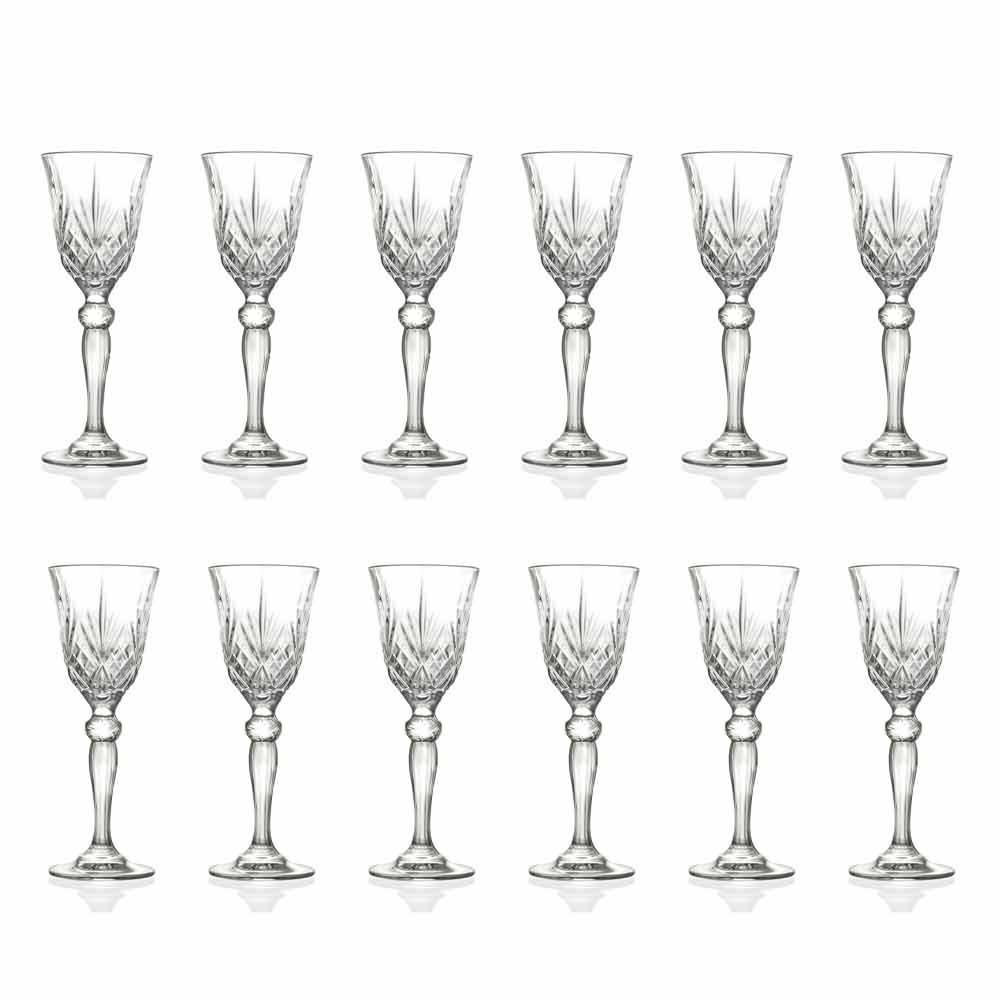 MMXXIIILe Grappe e le Acqueviti della Distilleria BertaGrappa Riserva “Anniversario 75 Anni 1947 – 2022”		€ 20,00“Roccanivo” Grappa di Barbera Invecchiata 2014			€12,00“Bric del Gaian” Grappa di Moscato Invecchiata 2014		€12,00“Casalotto” Acquavite di Vino 1989					€ 10,00“Monteacuto” Grappa del Roero Invecchiata				€   8,00“Mito delle Ore” Acquavite di Uva del Roero Invecchiata	€   8,00“Villa Prato” Grappa invecchiata 						€   6,00“Villa Prato” Acquavite di Vino invecchiata 25 anni			€   6,00“Oltre il Vallo” Grappa Invecchiata e affinata in botti di single malt scotch whisky						€   9,00“Oltre il DiLidia” Grappa di Moscato e Barbera invecchiata in botti di Marsala									€   9,00“Valdavi” Grappa Bianca di Moscato 					€   6,00“Piasì” Grappa di Brachetto invecchiata 					€   6,00Le Grappe e le AcquevitiGrappa di Amarone invecchiata in barrique Dolcevita		€   5,00Grappa di vinacce Siciliane Giovi						€   5,00Grappa di Zibibbo Giovi								€   6,00Grappa “Gentile” 40° da vinacce bianche	 Segnana			€   5,00Grappa Trentina “Estrema” 50° da vinacce rosse Segnana	€   6,00Grappa Trentina di Chardonnay Segnana				€   6,00Grappa Trentina di Pinot Nero Segnana				€   6,00Grappa Trentina di Traminer Segnana					€   6,00La Grappa “con il dito medio” Sgrappa					€   6,00Grappa “Riserva” invecchiata in botti di Rovere Sibona		€   6,00Le Acqueviti di fruttaAcquavite di Kiwi Bertagnolli							€   4,00Acquavite di Sorbo dell'Uccellatore Bertagnolli			€   4,00Distillato d' uva Moscato Giallo Alto Grado	Capovilla		€ 10,00Acquavite di Pere Williams di Montagna Alto Grado Capovilla								€ 13,00Acquavite di Albicocche del Vesuvio Alto Grado Capovilla								€ 16,00Eau de Vie Framboise Sauvage Miclo					€   5,00Eau de Vie Kirsch Vieux	Miclo						€   5,00Eau de Vie Mirabelle Miclo							€   5,00California Kirsch St. George Spirits					€   7,00California Framboise St. Gorge Spirits					€   7,00I BrandyBrandy 1964 Altogrado Montanaro					€ 15,00Brandy di Vino Trebbiano “Assemblaggio” 16 anni	Villa Zarri											€   8,00Brandy di Vino Trebbiano 23 anni Mill.1991Villa Zarri		€ 10,00Brandy di Trebbiano 28 anni Mill. 1989 Pieno GradoVilla Zarri 										€ 15,00 Cuit Mexan Brandy "Habanero 1930" Hoyes			€   6,00Gli ArmagnacBas Armagnac Napoleon Castarede					€   9,00Bas Armagnac 20 Ans L’Encantada					€ 12,00Château de Briat Hors d’Age Pichon-Longueville			€   9,00I CalvadosCalvados “Selection “ Drouin							€   5,00Calvados Pays d’ Auge Cœur de Lion Fine Drouin		€   6,00Calvados Pays d’ Auge Hors d’ Age Drouin				€ 11,00  I CognacCognac Vieille Fine Champagne “Cigar Blend” Park		€ 12,00 Cognac Vieille Grande Champagne Park				€ 15,00 Cognac Grande Champagne V.S.O.P François Voyer		€  8,00 Cognac Terres de Grande Champagne François Voyer									€  7,00Cognac “Première Saveurs “6 Carats Gourmel			€  8,00Cognac “L’ Age du Fruit” 10 Carats Gourmel			€ 10,00Cognac “L’ Age des Fleurs” 15 Carats Gourmel			€ 15,00I RhumMartinique Rhum Hors d' Age X.O. Depaz				€ 18,00Guyana Demerara Rum 12 y.o. El Dorado				€   9,00Guyana Demerara Rum 15 y.o. El Dorado				€ 14,00Guyana Demerara Rum 21 y.o. El Dorado				€ 22,00Demerara Rum Rare Collectione “Versailles 2002”	El Dorado										€ 26,00Jamaica Pure Single Rum “Lrok” High Proof	Hampden		€   7,00Barbados Pure Single Rum 2007 Last Ward				€ 14,00Jamaica Pure Single Rum High Proof Long Pond			€   7,00Rhum Blanc Agricole 62° Longueteau					€   6,00Ron Añejo25 Años Solera Repubblica Dominicana Opthimus	€ 13,00Ron Añejo 19 Años Solera Repubblica Dominicana Presidente	€   7,00Ron X.O. Tesoro Barrel Tomatin Rep. Dominicana Puntacana Club									€   7,00Guadeloupe Rhum Liberation Integral 2017 Rhum Rhum		€ 20,00European WhiskyIrish Whiskey Tullamore Dew							€   6,00American WhiskyFour Grain Bourbon Hudson							€ 19,00Oregon Whipper Snapper Ranson Spirits				€   9,00Sonoma Country Rye Sonoma Country Rye		                	€ 10,00Single Malt Scotch WhiskyHighland Single Malt Scotch Whisky 10 y.o. “Ballechin” Eradour											€ 11,00Springbank Campbelt.85 Light Dovr-Toutes-Mares	Moon Import Collection								€   7,00 Islay Blended Malt Scotch Whisky “Element of Islay” Peat	€ 10,00Islay Single Malt Scotch Whisky 100° Proof Port Askaig Islay									€ 10,00Islay Single Malt Scotch Whisky Aged 8 Years	Port Askaig Islay									€   9,00Islay S. M.  “Cask Strenght Coll.” Caol Ila 2006	Signatory										€ 16,00Single Malt Scotch Whisky Caribbean Cask 14 y.o.	The Balvenie										€   8,00Gin e Vodka Vintage Gin 40° 2021 Blackwood's	 					€   5,00Premium Vodka	 Blackwood's	 						€   5,00Poland Vodka Snow Leopard							€   9,00Gli Amari e I Liquori Limoncello “Ultrasonico Home Made”					€   6,00	Arancello “Ultrasonico Home Made”					€   6,00Anicello“Ultrasonico Home Made” 					€   6,00Amaro Bucolico Umbro "Ardelio"	Green Heart Distillery	€   6.00“Il 28 di Via San Nicolao” Amaro d’Erbe Berta			€   6,00Amaro Erbes Gran Riserva Izzi						€   6,00Amaro forte di erbe Fernet Spadoni					€   6,00Nocino “Ricetta Artusi” Spadoni						€   6,00Zabajone, liquore cremoso pieno e vellutato Spadoni		€   6,00Premiato Amaro “Sibilla”			Varnelli				€   5,00Amaro dell’Erborista decotto di erbe e miele Varnelli		€   5,00Liquore Amaro Abruzzese Jannamico					€   5,00Original Balsam Recipe since 1752 from Latvia Riga Black	€   6,00Sambuca “DiAnisè” Berta							€   6,00	Rosolio “DiRose” Berta								€   6,00Amaretto “DiMombaruzzo” Berta						€   5,00The World's Best Cofee Liquor – Australia Mr. Black		€   6,00Bitter Contratto	 								€   5,00China Antico Elisir	 Clementi							€   6,00Sambuca Romana Pallini								€   4,00Mistrà Pallini										€   4,00Anice Secco Speciale Varnelli						€   4,00Anisetta Dry Meletti								€   5,00Etna Bitter Sicily Rossa								€   5,00Vermouth Rosso di Torino Mulassano					€   5,00Vermouth Etrusco Nero Tenuta Fertuna				€   5,00